ГОСУДАРСТВЕННОЕ АВТОНОМНОЕ ПРОФЕССИОНАЛЬНОЕ ОБРАЗОВАТЕЛЬНОЕ УЧРЕЖДЕНИЕ ЧУКОТСКОГО АВТОНОМНОГО ОКРУГА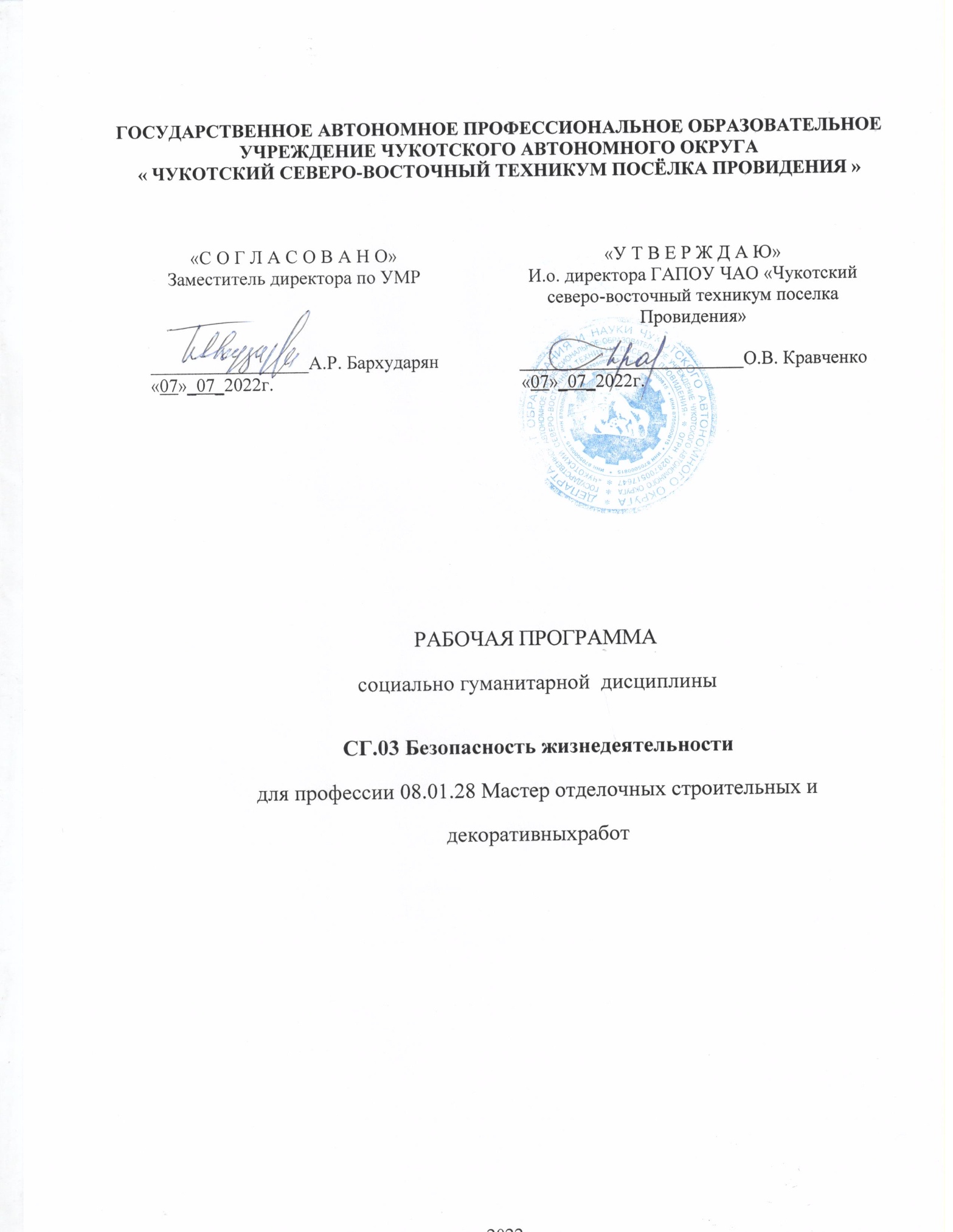 « ЧУКОТСКИЙ СЕВЕРО-ВОСТОЧНЫЙ ТЕХНИКУМ ПОСЁЛКА ПРОВИДЕНИЯ »РАБОЧАЯ ПРОГРАММАсоциально гуманитарной  дисциплины СГ.03 Безопасность жизнедеятельностидля профессии 08.01.28 Мастер отделочных строительных и декоративных работ2022г.Рабочая программа учебной дисциплины разработана на основе Федерального государственного образовательного стандарта (далее – ФГОС) по профессии (далее -  СПО)  08.01.28 Мастер отделочных строительных и декоративных работ.	Организация-разработчик: Государственное автономное профессиональное образовательное учреждение Чукотского автономного округа « Чукотский северо-восточный техникум посёлка Провидения »Рассмотрена методическим объединением преподавателей общепрофессиональных и профессиональных дисциплинОБЩАЯ ХАРАКТЕРИСТИКА РАБОЧЕЙ ПРОГРАММЫ УЧЕБНОЙ ДИСЦИПЛИНЫ ОП.04 БЕЗОПАСНОСТЬ ЖИЗНЕДЕЯТЕЛЬНОСТИМесто дисциплины в структуре основной образовательной программы:Учебная дисциплина СГ.03 Безопасность жизнедеятельности является обязательной частью общепрофессионального цикла основной образовательной программы в соответствии с ФГОС по профессии 08.01.25 Мастер отделочных строительных и декоративных работ.Учебная дисциплина СГ.03 Безопасность жизнедеятельности обеспечивает формирование профессиональных и общих компетенций по всем видам деятельности ФГОС по профессии 08.01.28 Мастер отделочных строительных и декоративных работ. Особое значение дисциплина имеет при формировании и развитии ОК 06, ОК 07.Дисциплина входит в общепрофессиональный цикл.Цель и планируемые результаты освоения дисциплины:Рекомендуемое	количество	часов	на	освоение	программы	учебной дисциплины:максимальной учебной нагрузки обучающегося	36	часов, в том числе: обязательной аудиторной учебной нагрузки обучающегося	34	часа; самостоятельной работы обучающегося	2 часа.СТРУКТУРА И СОДЕРЖАНИЕ УЧЕБНОЙ ДИСЦИПЛИНЫОбъем учебной дисциплины и виды учебной работыТематический план и содержание учебной дисциплиныУСЛОВИЯ РЕАЛИЗАЦИИ ПРОГРАММЫ УЧЕБНОЙ ДИСЦИПЛИНЫДля реализации программы учебной дисциплины должны быть предусмотрены следующие специальные помещения:кабинет «Безопасности жизнедеятельности»,оснащенный оборудованием:посадочные места по количеству обучающихся; рабочее место преподавателя;комплект учебно-наглядных пособий по основам безопасности жизнедеятельности и безопасности жизнедеятельности;раздаточный материал по гражданской обороне;плакаты и печатные наглядные пособия по дисциплине;карточки индивидуального опроса обучающихся по дисциплине; нормативно-правовые источники;макет автомата Калашникова; противогазы;винтовки пневматические,оснащенный техническими средствами обучения:компьютермультимедийный проектор.Информационное обеспечение реализации программыДля реализации программы библиотечный фонд образовательной организации имеет печатные образовательные и информационные ресурсы, рекомендуемых для использования в образовательном процессеПечатные изданияБезопасность жизнедеятельности: учебник / В. Ю. Микрюков. – 8-е изд., стер. – М.: КРОКУС, 2016. – 288 с. – (Среднее профессиональное образование).Безопасность жизнедеятельности: учебник / Н. В. Косолапова, Н. А. Прокопенко. – 7-е изд., стер. – М.: КНОРУС, 2013 – 192 с. – (Среднее профессиональное образование).А.Т.Смирнов «Основы безопасности жизнедеятельности» М.2017 г.Дополнительные источникиКонституция Российской Федерации;Федеральный Закон «Об обороне»;Федеральный Закон «О воинской обязанности и военной службе»;Федеральный Закон «О гражданской обороне»;Федеральный Закон «О защите населения и территорий от ЧС природного и техногенного характера»;Федеральный Закон «О пожарной безопасности»;Федеральный Закон «О противодействии терроризму»;Федеральный Закон «О безопасности»;Постановление Правительства РФ «Об обязательном обучении населения».4. КОНТРОЛЬ И ОЦЕНКА РЕЗУЛЬТАТОВ ОСВОЕНИЯ УЧЕБНОЙ ДИСЦИПЛИНЫ«С О Г Л А С О В А Н О»Заместитель директора по УМР_________________А.Р. Бархударян          «07»_07_2022г.«У Т В Е Р Ж Д А Ю»И.о. директора ГАПОУ ЧАО «Чукотский северо-восточный техникум поселка Провидения»________________________О.В. Кравченко    «07»_07_2022г.Код ОКУменияЗнанияОК 06,ОК 07.Организовывать и проводить мероприятия по защите работающих и населения от негативных воздействий чрезвычайных ситуаций. Принимать профилактические меры для снижения уровня опасностей различного вида и их последствий в профессиональной деятельности и в быту.Использовать	средства индивидуальной и коллективной защиты от массового поражения.Применять первичные средства пожаротушения.Ориентироваться в перечне военно- учетных			специальностей	и самостоятельно определять среди них родственные полученной профессии. Применять профессиональные знания в	ходе	исполнения		обязанностей военной		службы		на	воинских должностях			в	соответствии	с полученной профессии.Владеть способами бесконфликтного общения и саморегуляции в повседневной деятельности и экстремальных условиях военной службы.Оказывать	первую	помощь пострадавшим.Принципы обеспечения устойчивости объектов			экономики, прогнозирования развития событий и оценки последствий при техногенных чрезвычайных	ситуациях	и стихийных явлениях, в том числе в условиях		противодействия национальной безопасности России.Основные виды потенциальных опасностей и их последствия в профессиональной деятельности и в быту,	принципы	снижения вероятности их реализации.Основы воинской службы и обороны государства.Задачи и основные мероприятия гражданской обороны.Меры пожарной безопасности и правила безопасного поведения при пожарах.Организацию и порядок призыва граждан на военную службу и поступления на н в добровольном порядке.Основные виды вооружения, военной техники и специального снаряжения, состоящих			на			вооружении (оснащении)						воинских подразделений, в которых имеются военно-учетные		специальности, родственные профессиям СПО. Область	применения		получаемых профессиональных		знаний	при исполнении	обязанностей		военной службы.Порядок и правила оказания первой помощи пострадавшимОК 06Проявлять	гражданско-патриотическую	позицию,демонстрировать	осознанное поведение на основе традиционных общечеловеческих		ценностей,применять	стандарты антикоррупционного поведения.Сущность	гражданско-патриотической	позиции, общечеловеческих ценностей.Значимость	профессиональной деятельности по профессии 08.01.25 Мастер отделочных строительных и декоративных работОК 07Соблюдать	нормы	экологическойбезопасности.Определять	направления ресурсосбережения в рамках профессиональной деятельности по профессии 08.01.25 Мастер отделочных строительных и декоративных работПравила экологической безопасностипри	ведении	профессиональной деятельности.Основные ресурсы, задействованные в профессиональной деятельности.Пути обеспечения ресурсосбереженияВиды учебной работыОбъём часовСуммарная	учебная	нагрузка	во	взаимодействии	с преподавателем34Самостоятельная работа2Объем образовательной программы36в том числе:в том числе:теоретическое обучение19практические занятия13Самостоятельная работа2Текущий контроль в форме контрольной работы2Наименование разделов и темСодержание учебного материала и формы организации деятельности обучающихсяОбъем часовКоды компетенций, формированию которых способствует элемент программы1234Раздел I. Гражданская оборона и защита при чрезвычайных ситуацияхРаздел I. Гражданская оборона и защита при чрезвычайных ситуацияхТема	1.1	Единая государственная система предупреждения	и ликвидациичрезвычайных ситуацийСодержание учебного материала1Тема	1.1	Единая государственная система предупреждения	и ликвидациичрезвычайных ситуаций1. Единая государственная система предупреждения и ликвидации чрезвычайных ситуаций1ПК.1.1 ПК 3.1ОК 6.ОК 7.Тема 1.2 Гражданская оборонаСодержание учебного материала5Тема 1.2 Гражданская оборона1. Организация гражданской обороны.1ПК.1.1 ПК 3.1ОК 6.ОК 7.Тема 1.2 Гражданская оборонаВ том числе, практических занятий и лабораторных работ4ПК.1.1 ПК 3.1ОК 6.ОК 7.Тема 1.2 Гражданская оборонаПрактическая работа 1. Тема: Подбор шлем-маски противогаза. Надевание противогаза2ПК.1.1 ПК 3.1ОК 6.ОК 7.Тема 1.2 Гражданская оборонаПрактическая работа 2. Тема: Эвакуация из здания образовательной организации2ПК.1.1 ПК 3.1ОК 6.ОК 7.Тема	1.3	Защита населения		итерриторий	при чрезвычайных ситуацияхСодержание учебного материала3ПК.1.1 ПК 3.1ОК 6.ОК 7.Тема	1.3	Защита населения		итерриторий	при чрезвычайных ситуациях1.Стихийные бедствия. Защита при авариях (катастрофах) на транспорте. Защита при авариях (катастрофах) на производственных объектах1ПК.1.1 ПК 3.1ОК 6.ОК 7.Тема	1.3	Защита населения		итерриторий	при чрезвычайных ситуацияхВ том числе, практических занятий и лабораторных работ2ПК.1.1 ПК 3.1ОК 6.ОК 7.Тема	1.3	Защита населения		итерриторий	при чрезвычайных ситуацияхПрактическая работа 3. Тема: Использование первичных средств пожаротушения2ПК.1.1 ПК 3.1ОК 6.ОК 7.Раздел II. Основы военной службыРаздел II. Основы военной службыТема 2.1 Вооруженные Силы РоссийскойФедерации	наСодержание учебного материала7ПК.1.1 ПК 3.1ОК 6.ОК 7.Тема 2.1 Вооруженные Силы РоссийскойФедерации	на1.Состав и организационная структура Вооруженных Сил Российской Федерации. Системаруководства и управления Вооруженными Силами Российской Федерации1ПК.1.1 ПК 3.1ОК 6.ОК 7.современном этапе2.Виды Вооруженных Сил Российской Федерации и рода войск. Система руководства иуправления Вооруженными Силами Российской Федерации1современном этапе3.Воинская обязанность и комплектование Вооруженных Сил Российской Федерацииличным составом1современном этапеВ том числе, практических занятий и лабораторных работ4современном этапеПрактическая работа 4. Тема: Определение воинских званий и знаков различия2современном этапеПрактическая работа 5. Тема: Порядок прохождения военной службы2Тема 2.2 Уставы Вооруженных Сил РоссийскойФедерацииСодержание учебного материала6ПК.1.1 ПК 3.1ОК 6.ОК 7.Тема 2.2 Уставы Вооруженных Сил РоссийскойФедерации1.Военная присяга1ПК.1.1 ПК 3.1ОК 6.ОК 7.Тема 2.2 Уставы Вооруженных Сил РоссийскойФедерации2.Боевое Знамя воинской части1ПК.1.1 ПК 3.1ОК 6.ОК 7.Тема 2.2 Уставы Вооруженных Сил РоссийскойФедерации3.Военнослужащие и взаимоотношения между ними. Внутренний порядок, размещение ибыт военнослужащих1ПК.1.1 ПК 3.1ОК 6.ОК 7.Тема 2.2 Уставы Вооруженных Сил РоссийскойФедерации4.Суточный наряд роты1ПК.1.1 ПК 3.1ОК 6.ОК 7.Тема 2.2 Уставы Вооруженных Сил РоссийскойФедерации5.Воинская дисциплина1ПК.1.1 ПК 3.1ОК 6.ОК 7.Тема 2.2 Уставы Вооруженных Сил РоссийскойФедерации6.Караульная служба. Обязанности и действия часового1ПК.1.1 ПК 3.1ОК 6.ОК 7.Тема	3.	Строевая подготовкаСодержание учебного материала6ПК.1.1 ПК 3.1ОК 6.ОК 7.Тема	3.	Строевая подготовка1.Строи и управление ими1ПК.1.1 ПК 3.1ОК 6.ОК 7.Тема	3.	Строевая подготовка2.Строевые приемы и движение без оружия. Выполнение воинского приветствия, выход ивозвращение в строй, подход к начальнику и отход от него1ПК.1.1 ПК 3.1ОК 6.ОК 7.Тема	3.	Строевая подготовка3.Строи отделения1ПК.1.1 ПК 3.1ОК 6.ОК 7.Тема	3.	Строевая подготовкаВ том числе, практических занятий и лабораторных работ3ПК.1.1 ПК 3.1ОК 6.ОК 7.Тема	3.	Строевая подготовкаПрактическая работа №6 Освоение методик проведения строевой подготовки3ПК.1.1 ПК 3.1ОК 6.ОК 7.Тема	4.	Огневая подготовкаСодержание учебного материала2ПК.1.1ПК 3.1Тема	4.	Огневая подготовка1. Материальная часть автомата Калашникова1ОК 6.ОК 7.Тема	4.	Огневая подготовка2. Разборка и сборка автомата1ОК 6.ОК 7.Тема	4.	Огневая подготовка3. Подготовка автомата к стрельбе. Ведение огня из автомата1ОК 6.ОК 7.Тема 5. Методико- санитарная подготовка. Первая (доврачебная)Содержание учебного материала2ПК.1.1 ПК 3.1ОК 6.ОК 7.Тема 5. Методико- санитарная подготовка. Первая (доврачебная)1.Ранения. Ушибы,   переломы,   вывихи,   растяжения   связок   и   синдром   длительногосдавливания1ПК.1.1 ПК 3.1ОК 6.ОК 7.Тема 5. Методико- санитарная подготовка. Первая (доврачебная)2.Ожоги. Поражение электрическим током. Утопление1ПК.1.1 ПК 3.1ОК 6.ОК 7.помощь3.Перегревание,	переохлаждение	организма,	обморожение	и	общее	замерзание.Отравления1помощь4.Клиническая смерть1помощьСамостоятельная работа «Виды чрезвычайных ситуаций» (составление таблицы, плаката)2помощьКонтрольная работа2Всего:36Результаты обученияКритерии оценкиМетоды оценкиМетоды оценкиУмения:Организовывать и проводитьВладение способами организации иОценкарезультатовмероприятия по защитепроведения мероприятий по защитевыполненияпрактическойработающих инаселенияотработающих	и	населения	отработынегативных воздействийнегативных	воздействийчрезвычайных ситуаций;чрезвычайных ситуаций;чрезвычайных ситуаций;чрезвычайных ситуаций;чрезвычайных ситуаций;чрезвычайных ситуаций;чрезвычайных ситуаций;Оценка	результатов выполнениясамостоятельной работыПредприниматьпрофилактические меры для снижения уровня опасностей различного вида и ихпоследствий в профессиональной деятельностиивбыту;Предприниматьпрофилактические меры для снижения уровня опасностей различного вида и ихпоследствий в профессиональной деятельностиивбыту;Предприниматьпрофилактические меры для снижения уровня опасностей различного вида и ихпоследствий в профессиональной деятельностиивбыту;Умение	предпринимать профилактические меры для снижения уровня опасностей различного вида и их последствий в профессиональной деятельности ибыту;Умение	предпринимать профилактические меры для снижения уровня опасностей различного вида и их последствий в профессиональной деятельности ибыту;Умение	предпринимать профилактические меры для снижения уровня опасностей различного вида и их последствий в профессиональной деятельности ибыту;Умение	предпринимать профилактические меры для снижения уровня опасностей различного вида и их последствий в профессиональной деятельности ибыту;Оценка	результатов выполнениясамостоятельной работыИспользовать средства индивидуальнойи	коллективной	защиты	от оружия массового поражения;Использовать средства индивидуальнойи	коллективной	защиты	от оружия массового поражения;Использовать средства индивидуальнойи	коллективной	защиты	от оружия массового поражения;Использованиеиндивидуальной защиты;исредства коллективнойсредства коллективнойОценка	результатов выполнениясамостоятельной работыПрименять первичные средствапожаротушения;Применять первичные средствапожаротушения;Применять первичные средствапожаротушения;Владение	первичнымипожаротушения;Владение	первичнымипожаротушения;Владение	первичнымипожаротушения;средстваОценка	результатов выполнениясамостоятельной работыПрименять профессиональные знания в ходе исполнения обязанностей военной службы на воинских должностях в соответствии с полученнойпрофессией;Применять профессиональные знания в ходе исполнения обязанностей военной службы на воинских должностях в соответствии с полученнойпрофессией;Применять профессиональные знания в ходе исполнения обязанностей военной службы на воинских должностях в соответствии с полученнойпрофессией;Применение	профессиональных знаний в ходе исполнения обязанностей военной службы на воинских должностях в соответствии с полученной профессией;Применение	профессиональных знаний в ходе исполнения обязанностей военной службы на воинских должностях в соответствии с полученной профессией;Применение	профессиональных знаний в ходе исполнения обязанностей военной службы на воинских должностях в соответствии с полученной профессией;Применение	профессиональных знаний в ходе исполнения обязанностей военной службы на воинских должностях в соответствии с полученной профессией;Оценка	результатов выполнениясамостоятельной работыВладеть способами бесконфликтного общения и саморегуляции в повседневной деятельности иэкстремальных условиях военной жизни;Владеть способами бесконфликтного общения и саморегуляции в повседневной деятельности иэкстремальных условиях военной жизни;Владеть способами бесконфликтного общения и саморегуляции в повседневной деятельности иэкстремальных условиях военной жизни;Владение	способами бесконфликтного общения и саморегуляции в повседневнойдеятельности и экстремальных условиях военной службы;Владение	способами бесконфликтного общения и саморегуляции в повседневнойдеятельности и экстремальных условиях военной службы;Владение	способами бесконфликтного общения и саморегуляции в повседневнойдеятельности и экстремальных условиях военной службы;Владение	способами бесконфликтного общения и саморегуляции в повседневнойдеятельности и экстремальных условиях военной службы;Оценка	результатов выполнениясамостоятельной работыОказывать	первуюпострадавшимпомощьпомощьОказание	первойпострадавшимОказание	первойпострадавшимОказание	первойпострадавшимпомощиОценка	результатов выполнениясамостоятельной работыЗнания:Знания:Знания:Принципы			обеспечения устойчивости				объектов экономики,		прогнозирования развития событий и оценки последствий при техногенных чрезвычайных ситуациях и стихийных явлениях, в том числе	в			условиях противодействия терроризму каксерьёзной угрозе национальной безопасности России;Принципы			обеспечения устойчивости				объектов экономики,		прогнозирования развития событий и оценки последствий при техногенных чрезвычайных ситуациях и стихийных явлениях, в том числе	в			условиях противодействия терроризму каксерьёзной угрозе национальной безопасности России;Принципы			обеспечения устойчивости				объектов экономики,		прогнозирования развития событий и оценки последствий при техногенных чрезвычайных ситуациях и стихийных явлениях, в том числе	в			условиях противодействия терроризму каксерьёзной угрозе национальной безопасности России;Перечисление принципов обеспечения устойчивости объектов экономики;Перечисление принципов обеспечения устойчивости объектов экономики;Перечисление принципов обеспечения устойчивости объектов экономики;Перечисление принципов обеспечения устойчивости объектов экономики;ТестированиеОценка	за	устный индивидуальный опросОсновные виды потенциальных опасностей и их последствия в профессиональной деятельности и в  быту, принципы снижениявероятности их реализации;Основные виды потенциальных опасностей и их последствия в профессиональной деятельности и в  быту, принципы снижениявероятности их реализации;Основные виды потенциальных опасностей и их последствия в профессиональной деятельности и в  быту, принципы снижениявероятности их реализации;Перечисление опасностей,встречающихся в профессиональной деятельности;Перечисление опасностей,встречающихся в профессиональной деятельности;Перечисление опасностей,встречающихся в профессиональной деятельности;Перечисление опасностей,встречающихся в профессиональной деятельности;Основы	военной	службыобороны государства;Основы	военной	службыобороны государства;иПеречисление воинских званий изнаков различия;Перечисление воинских званий изнаков различия;Перечисление воинских званий изнаков различия;Перечисление воинских званий изнаков различия;Представление о боевых традициях Вооруженных Сил России и символахвоинской чести;Представление о боевых традициях Вооруженных Сил России и символахвоинской чести;Представление о боевых традициях Вооруженных Сил России и символахвоинской чести;Представление о боевых традициях Вооруженных Сил России и символахвоинской чести;Задачи и основные мероприятиягражданской обороны;Задачи и основные мероприятиягражданской обороны;Задачи и основные мероприятиягражданской обороны;Перечисление задач стоящих передГражданской обороной России;Перечисление задач стоящих передГражданской обороной России;Перечисление задач стоящих передГражданской обороной России;Перечисление задач стоящих передГражданской обороной России;Перечисление основных мероприятийГО;Перечисление основных мероприятийГО;Перечисление основных мероприятийГО;Перечисление основных мероприятийГО;Способы защиты населения оторужия массового поражения;Способы защиты населения оторужия массового поражения;Способы защиты населения оторужия массового поражения;Перечисление	основных	способовзащиты;Перечисление	основных	способовзащиты;Перечисление	основных	способовзащиты;Перечисление	основных	способовзащиты;Меры пожарной безопасности иправила безопасного поведения при пожарах;Меры пожарной безопасности иправила безопасного поведения при пожарах;Меры пожарной безопасности иправила безопасного поведения при пожарах;Перечисление	нормативно-правовыхактов РФ по вопросам пожарной безопасности;Перечисление	нормативно-правовыхактов РФ по вопросам пожарной безопасности;Перечисление	нормативно-правовыхактов РФ по вопросам пожарной безопасности;Перечисление	нормативно-правовыхактов РФ по вопросам пожарной безопасности;Перечисление	обязанностейидействий при пожаре;Организацию	и	порядокПеречисление	законов	и	другихПеречисление	законов	и	другихпризыва граждан на военнуюнормативно-правовых актов РФ понормативно-правовых актов РФ послужбу и поступления на неё ввопросам	организации	и	порядкувопросам	организации	и	порядкудобровольном порядке;призыва граждан на военную службу;призыва граждан на военную службу;Основные	виды	вооружения,Представление об   основных   видахПредставление об   основных   видахвоенной	техники	ивооружения,	военной	техники	ивооружения,	военной	техники	испециального	снаряжения,специального снаряжения, состоящихспециального снаряжения, состоящихсостоящих	на	вооружениина	вооружении	воинскихна	вооружении	воинских(оснащении)	воинскихподразделений;подразделений;подразделений,	в	которыхимеются	военно-учётныеспециальности,	родственныепрофессиям СПО;Область	примененияПредставление	об	областиПредставление	об	областиполучаемых профессиональныхприменения	получаемыхприменения	получаемыхзнаний	при	исполнениипрофессиональных	знаний	припрофессиональных	знаний	приобязанностей военной службы;исполнении	обязанностей	военнойисполнении	обязанностей	военнойслужбы;службы;Порядок и   правила   оказанияПредставление о порядке наложенияПредставление о порядке наложенияпервой помощи пострадавшимповязок и   этапах   оказания   первойповязок и   этапах   оказания   первойпомощипомощи